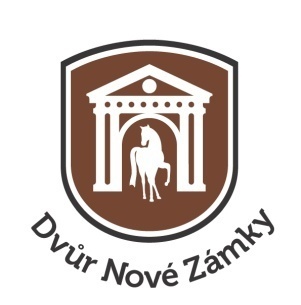 PLATEBNÍ  PODMÍNKYDvůr Nové Zámky, s.r.o., IČ 293 84 664, DIČ CZ 293 84 664, se sídlem Nové Zámky 3, 78401 Litovel č. účtu 43-9540090247/0100, v.s. bude přidělen při potvrzení objednávkyJK Dvůr Nové Zámky, z.s., IČ 226 89 486, se sídlem Komenského 688, 78401 Litovelč. účtu 43-4309160297/0100, v.s. bude přidělen při potvrzení objednávkyPlatební karty nepřijímáme.Platba v hotovosti možná.Ekonomka firmy: Martina Kráčmarová , DiS, tel. 585 152 131, kracmarova@papcel.czEETPodle zákona o evidenci tržeb je prodávající povinen vystavit kupujícímu účtenku. Zároveň je povinen zaevidovat přijatou tržbu u správce daně online; v případě technického výpadku pak nejpozději do 48 hodin.